įsakymasDĖL RASEINIŲ VIKTORO PETKAUS PAGRINDINĖS MOKYKLOS DARBUOTOJŲ ASMENS DUOMENŲ SAUGOJIMO POLITIKOS TVIRTINIMO2017 m. gruodžio 31 d. Nr. V-24-248RaseiniaiVadovaudamasis Lietuvos Respublikos darbo kodekso 27 str. „Darbuotojo asmens duomenų ir jo teisės į privatų gyvenimą apsauga“ 7 punktu,t v i r t i n u  Raseinių Viktoro Petkaus pagrindinės mokyklos darbuotojų asmens duomenų saugojimo politiką (pridedama).Direktorius					Gediminas Diržys	PATVIRTINTA	Raseinių Viktoro Petkaus				pagrindinės mokyklos				direktoriaus 2017-12-31				įsakymu Nr. V-24-248RASEINIŲ VIKTORO PETKAUS PAGRINDINĖS MOKYKLOS DARBUOTOJŲ ASMENS DUOMENŲ SAUGOJIMO POLITIKA IR JOS ĮGYVENDINIMO PRIEMONĖSI SKYRIUSBENDROS NUOSTATOSDarbuotojų asmens duomenų saugojimo politika (toliau – Politika) reglamentuoja Raseinių Viktoro Petkaus pagrindinės mokyklos darbuotojų asmens duomenų rinkimo, naudojimo ir saugojimo principus, nustato darbuotojų asmens duomenų tvarkymo tikslus ir priemones, nustato, kas ir kokiais tikslais, gali susipažinti su darbuotojų asmens duomenimis. Darbuotojų asmens duomenų saugojimo politika parengta vadovaujantis Lietuvos Respublikos darbo kodekso 27 str. „Darbuotojo asmens duomenų ir jo teisės į privatų gyvenimą apsauga“ 7 punktu.II SKYRIUSSĄVOKOSAtsakingas asmuo – mokyklos direktoriaus įsakymu paskirtas asmuo (asmenys) tvarkyti darbuotojų asmens duomenis.Mokykla – Raseinių Viktoro Petkaus pagrindinė mokykla.Kitos šioje politikoje vartojamos sąvokos yra suprantamos taip, kaip jos apibrėžtos Lietuvos Respublikos asmens duomenų teisinės apsaugos įstatyme ir kituose asmens duomenų tvarkymą reglamentuojančiuose teisės aktuose.III SKYRIUSDARBUOTOJŲ ASMENS DUOMENŲ TVARKYM PRINCIPAI1.   Atsakingas asmuo (asmenys), tvarkydamas darbuotojų asmens duomenis, vadovaujasi šiais principais:1.1.  Darbuotojų asmens duomenis tvarko tik teisėtiems ir šioje politikoje apibrėžtiems tikslams pasiekti;1.2.  Darbuotojų asmens duomenys yra tvarkomi tiksliai, sąžiningai ir teisėtai, laikantis teisės aktų reikalavimų;1.3. Darbuotojų asmens duomenis tvarko taip, kad asmens duomenys būtų tikslūs ir esant jų pasikeitimui nuolat atnaujinami;1.4.  Atlieka darbuotojų asmens duomenų tvarkymą tik ta apimtimi, kuri yra reikalinga darbuotojų asmens duomenų tvarkymo tikslams pasiekti;1.5. Darbuotojų asmens bylose, buhalterinės apskaitos dokumentuose ir programinėje įrangoje  darbuotojų asmens duomenys saugomi tokia forma, kad duomenų subjektų tapatybę būtų galima nustatyti ne ilgiau, negu to reikia tiems tikslams, dėl kurių šie duomenys buvo surinkti ir tvarkomi.IV SKYRIUSDARBUOTOJŲ ASMENS DUOMENŲ TVARKYMO TIKSLAI2.     Darbuotojų asmens duomenys yra tvarkomi šiais tikslais:2.1.  Darbo sutarčių sudarymo, vykdymo ir apskaitos;2.2.  Mokyklos, kaip darbdavio pareigų, nustatytų teisės aktuose, tinkamam vykdymui;2.3.  Tinkamai komunikacijai su darbuotojais ne darbo metu palaikyti;2.4.  Tinkamoms darbo sąlygoms užtikrinti;2.5.  Darbo apskaitai vykdyti;2.6.  Steigėjo ir LR Švietimo ir mokslo ministerijai reikalingų ataskaitų rengimui.3.   Darbo sutarčių sudarymo, vykdymo ir apskaitos tikslais yra tvarkomi darbuotojų vardai ir pavardės, gyvenamosios vietos adresai, gimimo datos, banko sąskaitų numeriai (darbuotojui sutikus), į kurias yra vedamas darbo užmokestis, socialinio draudimo numeris.4.     Mokyklos, kaip darbdavio pareigų, nustatytų teisės aktuose, tinkamo vykdymo tikslu yratvarkomi darbuotojų asmens kodai, informacija apie darbuotojų šeiminę padėtį.5.   Tinkamos komunikacijos su darbuotojais ne darbo metu tikslu su darbuotojų sutikimu yra tvarkomi darbuotojų gyvenamosios vietos adresai, asmeniniai telefono numeriai, asmeniniai elektroninio pašto adresai.6.   Tinkamų darbo sąlygų užtikrinimo tikslu darbdavys su darbuotojo sutikimu tvarko informaciją, susijusią su darbuotojo sveikatos būkle, kuri tiesiogiai daro įtaką darbuotojo darbo funkcijoms ir galimybei jas vykdyti teisės aktų nustatyta tvarka, taip pat funkcijų, susijusių su sveikatos būkle (nuolatiniai, periodiniai asmens sveikatos patikrinimo dokumentai). 7.      Darbuotojų asmens duomenys yra saugomi tik ta apimtimi ir tiek laiko, kiek yra reikalinga nustatytiems tikslams pasiektiV SKYRIUSDARDUOTOJŲ ASMENS DUOMENŲ RINKIMAS IR TVARKYMAS8.      Naujai priimto darbuotojo vardas, pavardė, asmens kodas, gimimo data yra surenkami iš darbuotojo pateikto asmens dokumento (asmens tapatybės kortelės ar paso).9.      Naujai priimto darbuotojo gyvenamosios vietos adresas, atsiskaitomosios sąskaitos numeris,socialinio draudimo numeris, asmeninis kontaktinis telefono numeris ir elektroninio pašto adresasdarbuotojui sutikus yra surenkami iš darbuotojo, jam pateikus užpildytą nustatytos formos prašymą bei asmens dokumentų kopijas.10.  Darbuotojų asmens duomenis turi teisę tvarkyti tik tie asmenys, kuriems jie yra būtini funkcijų vykdymui, ir tik tuomet, kai tai yra būtina atitinkamiems tikslams pasiekti.11.  Šioje Tvarkoje yra nustatyti darbuotojai ir Atsakingi asmenys, kurie turi teisę tvarkyti darbuotojų asmens duomenis, taip pat, kokius darbuotojų asmens duomenis atitinkamas asmuo turi teisę tvarkyti.12.   Darbuotojų asmens duomenis turi teisę tvarkyti:direktoriaus pavaduotojas ugdymui – darbuotojų asmens duomenis, kvalifikacijos duomenis, kontaktinius telefono numerius ir elektroninio pašto adresus; duomenų bazių administratorius – darbuotojų asmens duomenis ŠVIS sistemoje, mokinių asmens duomenis Mokinių registre;raštvedys – darbuotojo asmens duomenis, gyvenamosios vietos adresus, atsiskaitomosios sąskaitos numerius, socialinio draudimo numerius, asmeninius kontaktinius telefono numerius ir elektroninio pašto adresus, kvalifikacijos duomenis, medicininių pažymų duomenis.   13. Darbuotojai, kuriems yra suteikta teisė tvarkyti darbuotojų asmens duomenis, laikosi konfidencialumo principo ir laiko paslaptyje bet kokią su asmens duomenimis susijusią informaciją, su kuria jie susipažino vykdydami savo pareigas, nebent tokia informacija būtų vieša pagal galiojančių įstatymų ar kitų teisės aktų nuostatas. Pareiga saugoti asmens duomenų paslaptį galioja taip pat ir perėjus dirbti į kitas pareigas, pasibaigus darbo ar sutartiniams santykiams.14.   Darbuotojų asmens duomenys, kurie yra atitinkamų dokumentų (sutartys, įsakymai, prašymai ir kt.) tekstuose, yra saugomi vadovaujantis Bendrųjų dokumentų saugojimo terminų rodyklėje, patvirtintoje Lietuvos vyriausiojo archyvaro įsakymu, nurodytais terminais. Kiti darbuotojų ir buvusių darbuotojų asmens duomenys yra saugomi ne ilgiau nei tai yra reikalinga šioje tvarkoje numatytiems tikslams pasiekti. Atskirų darbuotojų asmens duomenų saugojimo terminus nustato mokyklos vadovas.VI SKYRIUSASMENS DUOMENŲ SUBJEKTO TEISĖS15. Už darbuotojų asmens duomenų saugumą atsakingas asmuo (asmenys) užtikrina, kad darbuotojų, kaip duomenų subjektų, teisės būtų užtikrintos, tinkamai įgyvendinamos ir visa informacija būtų pateikiama tinkamai, laiku ir darbuotojams priimtina forma.16. Darbuotojų, kaip duomenų subjektų, teisės ir jų įgyvendinimo priemonės:16.1. Žinoti  apie  savo  asmens  duomenų  rinkimą. Mokyklos direktoriaus įsakymu paskirtas atsakingas asmuo (asmenys), rinkdamas darbuotojo asmens duomenis, informuoja darbuotoją, kokius asmens duomenis darbuotojas turi pateikti, kokiu tikslu atitinkami duomenys yra renkami, kam ir kokiu tikslu jie gali būti teikiami ir kokios asmens duomenų nepateikimo pasekmės. Darbuotojas turi teisę susipažinti su savo asmens duomenimis, reikalauti ištaisyti, patikslinti ar papildyti neteisingus ar neišsamius jo asmens duomenis. Darbuotojas taip pat gali nesutikti, kad būtų tvarkomi tam tikri neprivalomi jo asmens duomenys.16.2. Susipažinti su savo asmens duomenimis ir kaip jie yra tvarkomi. Darbuotojas turi teisę kreiptis į mokyklos direktorių su prašymu pateikti informaciją apie tai, kokie ir kokiu tikslu jo asmens duomenys yra tvarkomi. 16.3. Reikalauti ištaisyti, sunaikinti savo asmens duomenis arba sustabdyti savo asmens domenų tvarkymą. Mokykla neatsako už pasekmes, kurios kiltų asmeniui pateikus netikslius duomenis ar sustabdžius asmens duomenų tvarkymą.16.4. Nesutikti, kad būtų tvarkomi darbuotojo asmens duomenys. Darbuotojas turi teisę nesutikti, kad būtų tvarkomi tam tikri neprivalomi jo asmens duomenys. Toks nesutikimas gali būti išreikštas neužpildant tam tikrų darbuotojo anketos ar kitų pildomų dokumentų skilčių, taip pat vėliau pateikiant prašymą dėl neprivalomai tvarkomų asmens duomenų tvarkymo nutraukimo. VII SKYRIUSASMENS DUOMENŲ SAUGUMO UŽTIKRINIMO PRIEMONĖS17.  Prieigos teisės prie asmens duomenų ir įgaliojimai tvarkyti asmens duomenis suteikiami, naikinami ir keičiami mokyklos direktoriaus įsakymu.18.  Mokykla, saugodama asmens duomenis, įgyvendina ir užtikrina tinkamas organizacines ir technines priemones, skirtas apsaugoti asmens duomenims nuo atsitiktinio ar neteisėto sunaikinimo, pakeitimo, atskleidimo, taip pat nuo bet kokio kito neteisėto tvarkymo.19.  Mokykla užtikrina tinkamą dokumentų bei duomenų rinkmenų saugojimą, imasi priemonių, kad būtų užkirstas kelias atsitiktiniam ar neteisėtam asmens duomenų sunaikinimui, pakeitimui, atskleidimui, taip pat bet kokiam kitam neteisėtam tvarkymui. Dokumentų kopijos, kuriose nurodomi darbuotojų asmens duomenys, turi būti sunaikintos taip, kad šių dokumentų nebūtų galima atkurti ir atpažinti jų turinio.20.  Mokykloje su darbuotojų asmens duomenimis turi teisę susipažinti tik tie asmenys, kurie buvo įgalioti susipažinti su tokiais duomenimis, ir tik tuomet, kai tai yra būtina šioje politikoje numatytiems tikslams pasiekti.21. Mokykla užtikrina patalpų, kuriose laikomi asmens duomenys, saugumą, tinkamą techninės įrangos išdėstymą ir peržiūrą, priešgaisrinės saugos taisyklių laikymąsi, tinkamą tinklo valdymą, informacinių sistemų priežiūrą bei kitų techninių priemonių, būtinų asmens duomenų apsaugai užtikrinti, įgyvendinimą.22. Mokykla imasi priemonių, kad būtų užkirstas kelias atsitiktiniam ar neteisėtam asmens duomenų sunaikinimui, pakeitimui, atskleidimui, taip pat bet kokiam kitam neteisėtam tvarkymui, saugodama jai patikėtus dokumentus bei duomenų rinkmenas tinkamai ir saugiai.23.  Jei darbuotojas ar kitas atsakingas asmuo abejoja įdiegtų saugumo priemonių patikimumu, jis turi kreiptis į mokyklos direktorių, kad būtų įvertintos turimos saugumo priemonės ir, jei reikia, inicijuotas papildomų priemonių įsigijimas ir įdiegimas.24.  Atsakingi asmenys, kurie automatiniu būdu tvarko asmens duomenis arba iš kurių kompiuterių galima patekti į vietinio tinklo sritis, kuriose yra saugomi asmens duomenys, naudoja pagal atitinkamas taisykles sukurtus slaptažodžius. Slaptažodžiai yra keičiami periodiškai, ne rečiau kaip kartą per tris mėnesius, taip pat susidarius tam tikroms aplinkybėms (pvz.: pasikeitus darbuotojui, iškilus įsilaužimo grėsmei, kilus įtarimui, kad slaptažodis tapo žinomas tretiesiems asmenims, ir pan.).25. Darbuotojas, dirbantis konkrečiu kompiuteriu, gali žinoti tik savo slaptažodį. Darbuotojas slaptažodį užklijuotame voke perduoda mokyklos direktoriaus įgaliotam atsakingam asmeniui (inžinieriui programuotojui), kuris slaptažodžius saugo seife ar kitoje saugioje vietoje ir naudoja tik būtinu atveju.27.    Nustačius asmens duomenų saugumo pažeidimus, Mokykla imasi neatidėliotinų priemonių, užkertant kelią neteisėtam asmens duomenų tvarkymui.28.  Šios politikos nesilaikymas, atsižvelgiant į pažeidimo sunkumą, gali būti laikomas darbo drausmės pažeidimu, už kurį darbuotojams gali būti taikoma atsakomybė, numatyta Lietuvos Respublikos darbo kodekse.VIII SKYRIUS BAIGIAMOSIOS NUOSTATOS29.  Ši politika peržiūrima ir atnaujinama ne račiau kaip kartą per metus arba pasikeitus teisės aktams, kurie reglamentuoja asmens duomenų tvarkymą.30.  Darbuotojai ir kiti atsakingi asmenys su šia politika yra supažindinami pasirašytinai arba elektroninėmis priemonėmis ir privalo laikytis joje nustatytų įpareigojimų bei, atlikdami savo darbo funkcijas, vadovautis šioje politikoje nustatytais principais. 31.   Mokykla turi teisę iš dalies arba visiškai pakeisti šią politiką. Su pakeitimais darbuotojai ir kiti atsakingi asmenys yra supažindinami pasirašytinai arba elektroninėmis priemonėmis.32.   Apie šią Tvarką yra informuota mokyklos darbo taryba ir dėl šios Tvarkos priėmimo su ja pasikonsultuota. Ji viešai skelbiama mokyklos internetiniame puslapyje: www.viktoropetkaus.lt__________________________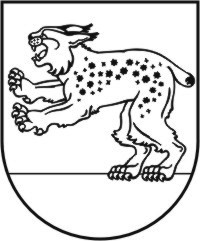 